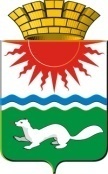 ДУМА СОСЬВИНСКОГО ГОРОДСКОГО ОКРУГАШестой созыв шестое заседание                    РЕШЕНИЕот  11.01.2018  № 44       п.г.т.  СосьваО внесении изменений и дополненийв Устав Сосьвинского городского округаВ целях приведения Устава Сосьвинского городского округа в соответствие с Федеральными законами от  18.07.2017 № 171-ФЗ «О внесении изменений в Федеральный закон «Об общих принципах организации местного самоуправления в Российской Федерации», от 29.07.2017 № 279-ФЗ «О внесении изменений в Федеральный закон «О теплоснабжении» и отдельные законодательные акты Российской Федерации по вопросам совершенствования системы отношений в сфере теплоснабжения», а также с Законами Свердловской области от 13.04.2017 
№ 37-ОЗ «О внесении изменений в Закон Свердловской области «О границах муниципальных образований, расположенных на территории Свердловской области», от 29.06.2017 № 69-ОЗ «О внесении изменений в Закон Свердловской области «О границах муниципальных образований, расположенных на территории Свердловской области» и Закон Свердловской области «О внесении изменений в Закон Свердловской области «О границах муниципальных образований, расположенных на территории Свердловской области», руководствуясь статьями 22, 45, 46 Устава Сосьвинского городского округа, Дума Сосьвинского городского округа РЕШИЛА:Внести в Устав Сосьвинского городского округа следующие изменения и дополнения:статью 2 изложить в следующей редакции:«Статья 2. Состав территории городского округаВ состав территории Сосьвинского городского округа входят населенные пункты: поселок городского типа Сосьва, деревня Денисова, деревня Киселёва, деревня Копылова, деревня Крапивная, деревня Куропашкина, деревня Маслова, деревня Матушкина, деревня Мишина, деревня Молва, деревня Монастырка, деревня Тюменская, деревня Угловая, деревня Усть-Березовка, деревня Усть-Хмелевка, поселок Восточный, поселок Зелёный, поселок Новая Заря, поселок Пасынок, поселок Сосьва Новая, поселок Чары, село Кошай, село Новая Заря, село Романово.Административным центром Сосьвинского городского округа является поселок городского типа Сосьва, в котором находится представительный орган этого городского округа.»;пункт 1 статьи 5 дополнить подпунктом 5.1 следующего содержания:«5.1) осуществление в ценовых зонах теплоснабжения муниципального контроля за выполнением единой теплоснабжающей организацией мероприятий по строительству, реконструкции и (или) модернизации объектов теплоснабжения, необходимых для развития, повышения надежности и энергетической эффективности системы теплоснабжения и определенных для нее в схеме теплоснабжения в пределах полномочий, установленных Федеральным законом «О теплоснабжении»;»;часть первую статьи 30 дополнить пунктом 12.9 следующего содержания:«12.9) осуществление в ценовых зонах теплоснабжения муниципального контроля за выполнением единой теплоснабжающей организацией мероприятий по строительству, реконструкции и (или) модернизации объектов теплоснабжения, необходимых для развития, повышения надежности и энергетической эффективности системы теплоснабжения и определенных для нее в схеме теплоснабжения в пределах полномочий, установленных Федеральным законом «О теплоснабжении»;»;абзац второй пункта 8 статьи 47 изложить в следующей редакции:«Муниципальные нормативные правовые акты, затрагивающие права, свободы и обязанности человека и гражданина, устанавливающие правовой статус организаций, учредителем которых выступает муниципальное образование, а также соглашения, заключаемые между органами местного самоуправления, вступают в силу после их официального опубликования (обнародования).»;абзац первый пункта 9 статьи 47 изложить в следующей редакции:«9. Изменения и дополнения, внесенные в устав городского округа и изменяющие структуру органов местного самоуправления, разграничение полномочий между органами местного самоуправления (за исключением случаев приведения устава городского округа в соответствие с федеральными законами, а также изменения полномочий, срока полномочий, порядка избрания выборных должностных лиц местного самоуправления), вступают в силу после истечения срока полномочий Думы городского округа, принявшей муниципальный правовой акт о внесении указанных изменений и дополнений в устав городского округа.».Направить изменения  и дополнения в Устав Сосьвинского городского округа на государственную регистрацию в порядке, установленном действующим законодательством.Государственный регистрационный № RU 663580002018001 от 15.02.2018.Опубликовать настоящее решение в газете «Серовский рабочий» после проведения государственной регистрации. Настоящее решение вступает в силу со дня его официального опубликования.Контроль исполнения настоящего решения оставляю за собой.Глава Сосьвинскогогородского округа                                                                                     Г.Н. Макаров Председатель Думы Сосьвинскогогородского округа                                                                                      П.Е. Пикалов            